AANVRAAG - BEROEPSPRAKTIJKVORMINGStatus per 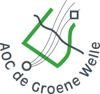 Lesperiode1415KlasStamnummerDe student:Achternaam: ……………………………………..Roepnaam: ………………………………………Adres: …………………………………………….Postcode: ………………………………………………….Opleiding: ………………………………………………….Crebo: ……………………………..Het leer-werkbedrijf:Bedrijfsnummer Aequor:Code leerbedrijf:Bedrijfsnaam:Adres:Postcode:Telefoon:Contactpersoon:Plaats:E-mailadres:Coach:Tekenen voor akkoord:Datum:...............................................................................................................................................................................................................................................................................................................................................................................................................................................................................................................Start opleiding:………………………………………….BOL/BBLLeerweg: